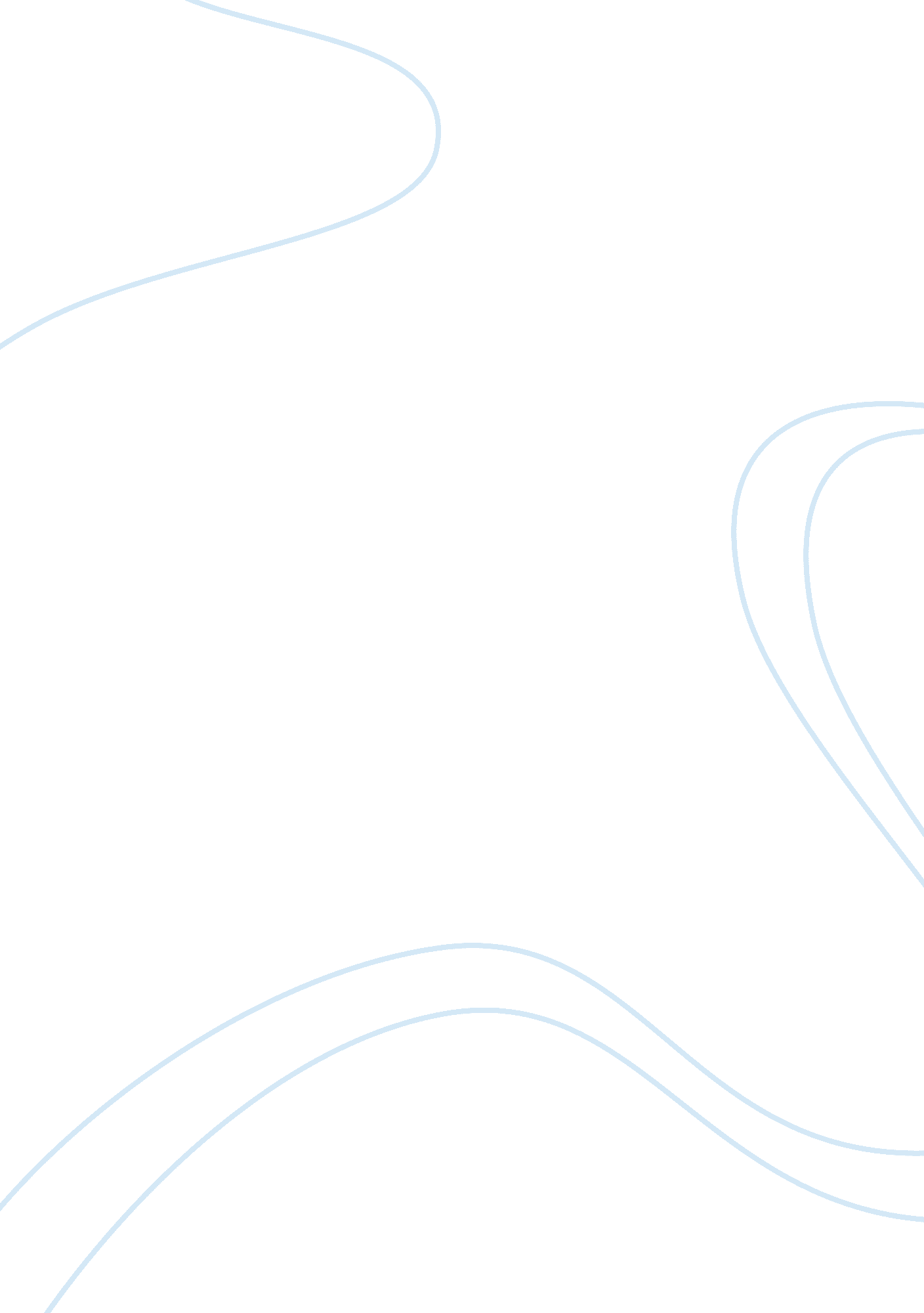 Attendance system analysis essay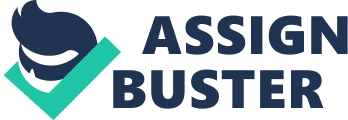 Waugh (2009) state that, in the era of science and technology biometric technology is becoming and more and more useful with its butches of application. It is useful at shops, schools, offices organizations, companies and libraries no matter how small or big it is. Biometrics has wide range of application ranging from visitors management, access control system, biometric, door locks, fingerprint readers and face recognition system Biometric time Attendance is one of the most powerful application of biometric technology . It is widely use at school colleges business firm, shopping mall , companies and organization, Typically such organization maintain a register book , where people either their name, time in, time out , and other required details but the problem with this manual system is inaccuracy , time consuming , unreliable and most important is less secure. The teachers in Balitucan National High School are using Log-sheet in Attendance monitoring. Every month a staff will collect the log sheet to record the attendance manually for the monthly record. The proponents develop a system to help the local in monitoring the attendance of the teachers. The system has better way to help the local in recording all attendance for the teachers. The system will record the attendance based on the time and date. The system can provide a report of leave and absent of a teacher. The user can add, edit and delete the information of the teacher. The system can help the local to monitor the attendance of the teachers in a better way. Purpose and description The purpose of the study is to develop a system that will help the local in monitoring the attendance of the teachers. The proponent came up with the system to improve the manual recording of attendance, the attendance monitoring system propose by the proponent will record the attendance based on time and date. The system also can provide reports of leave and absent of a teacher. The system will less the time consume by the teacher just to have a attendance. The system can help the local in monitoring the attendance of the teacher in a better way. Project Context The project context consists of theoretical framework, conceptual framework and significance of the study. Theoretical Framework Mahji Jampour (2010), state that fingerprint are of the simplest and most reliable human biometrics features for identification. Geometry of the fingerprint is fractal and can classify a fingerprint database with a fractal dimension but one can’t identify a fingerprint with a fractal dimension uniquely. A new fractal initially made from a fingerprint by using fractal theory and Chaos Game Theory. While making a new fractal, five parameters that can be used in identification process can be achieved. Finally a fractal is made for fingerprint, and by analyzing new fractal and parameters obtained by Chaos Game fingerprint identification can be performed. This method is called Fingerprint Fractal Identification System ( FFIS ). The presented method beside having features fractals stability against turning , magnifying , deleting a part of image, etc also a desirable speed. According to CK ( n. ), modern technology is increasingly entering the classroom. One in particular is in the form of biometric attendance taking. Many school are finding that its make the attendance taking process easier, automatic and productive and wouldn’t dream of going back to the old way of taking attendance through a manual system as calling out names tediously one by one. Biometric attendance is quite simple for a school to implement. Teacher find that the biometric attendance system makes their jobs easier. With the implementation of biometric system, suddenly they don’t have to take time out of their class to take attendance, or be reprimanded when they forget the record were student were absent or present. In this study, with the help of theory and other related studies, the researchers had came up with the helpful Attendance Monitoring System that can help Balitucan National High School to automate the process of checking attendance, the checking of attendance would be more easier for the teachers. Conceptual Framework The proponent identified the entire problem encountered by the local in using the manual recording. The proponent interview the know the problems and analyzed all the data gathered to have a idea to what the function of the system comes up. The system can provide a report of leave and attendance of a teacher the recording for the attendance will based on the time and date. The teachers lessen the time and effort they consume just to have an attendance. The teacher will know how many absent or leave they have by the reports. Statement of the Problem The general problem was that the manual process of checking teachers attendance consume a lot of time for the teachers. The following were the specific problems encountered in manual checking of attendance: 1. Consume a lot of time in log-in of attendance. 2. Losing of records in attendance for a month. 3. Not exact time of and date of log-in using manual recording. 4. Recording the leave of the teachers. 5. Log-out records of the teachers. Objective of the Study The general objective is to develop the teachers Attendance Monitoring System. The following were the specific objectives of the propose system: 1. Faster way in log-in for attendance. The teachers will input their name to have a attendance. 2. Provide reports of every month and date. 3. The record will be base on the time and date. 4. The system will record the leave of the teacher as leave with pay, local arranges, And sick leave for a month. 5. The record for log-out of a teacher will base on the time. Significance of the Study Teachers Attendance Monitoring System will be much accurate in time tracking, less time consuming of checking attendance and reliable and secure for the teachers data. In addition, the said study would be beneficiary to the following: To the Teachers The studies will great help for the teacher to checking their attendance. The teacher will help them to lessen their time and effort in recording their attendance. In this way, the teachers can save their time and for teach more lessons. Definition of Terms Attendanceis the act or fact of attending (being present at) work. Also, attendance is used to define the number of persons present on a particular day at work. An attendance policy provides the guidelines and expectations for employee attendance at work as defined, written, disseminated, and implemented by an organization. Monitoring is the act or fact of attending (being present at) work. Also, attendance is used to define the number of persons present on a particular day at work. An attendance policy provides the guidelines and expectations for employee attendance at work as defined, written, disseminated, and implemented by an organization. Log Sheetused for checking attendance of the teacher for manual checking of attendance. 